REAKCJE W WODNYCH ROZTWORACH ELEKTROLITÓWZADANIE 1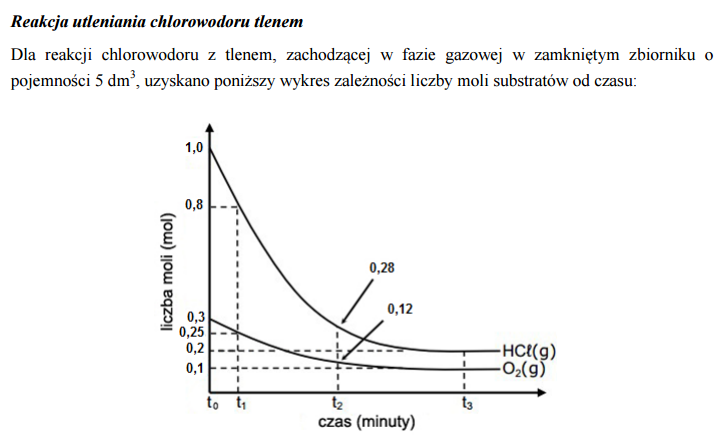 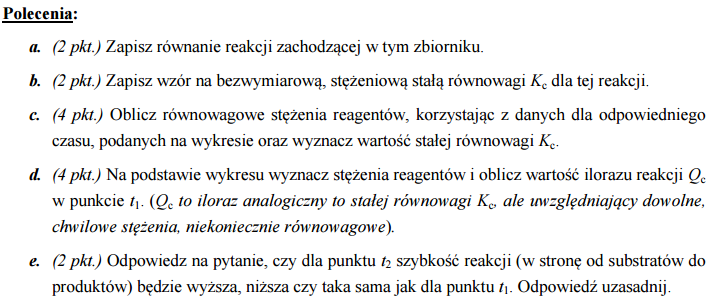 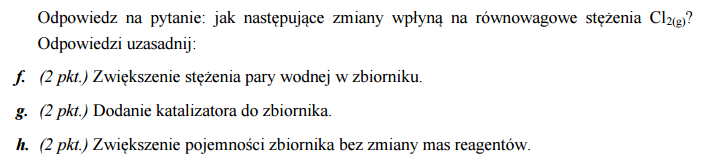 ZADANIE 2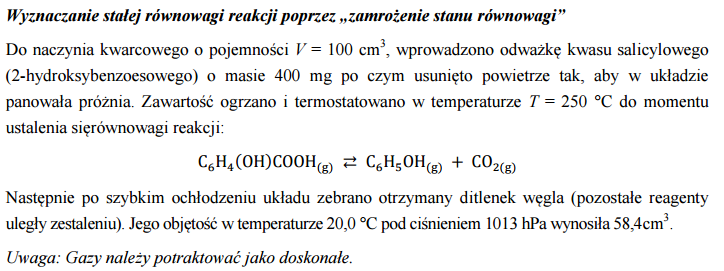 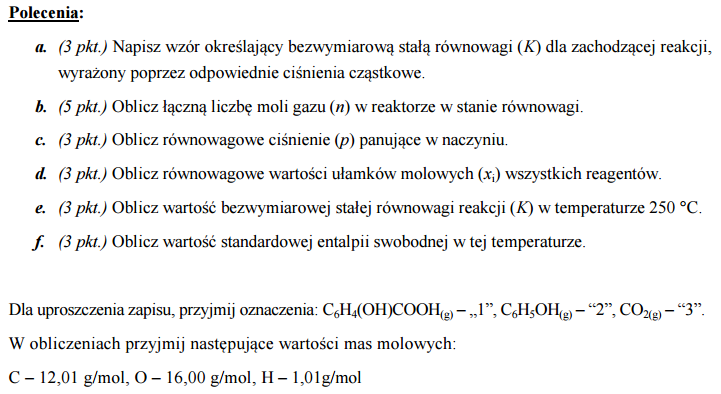 ZADANIE 3

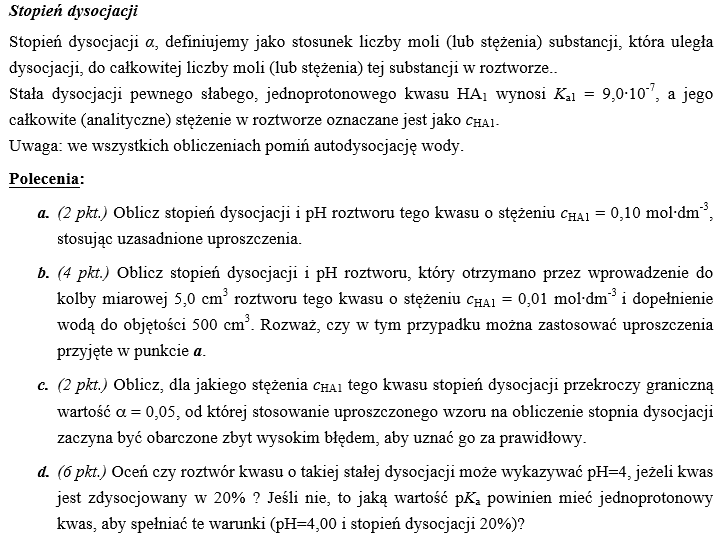 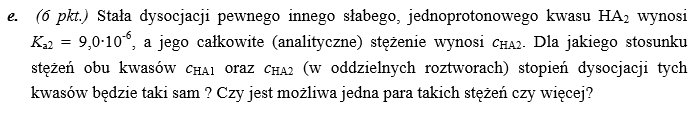 ZADANIE  4
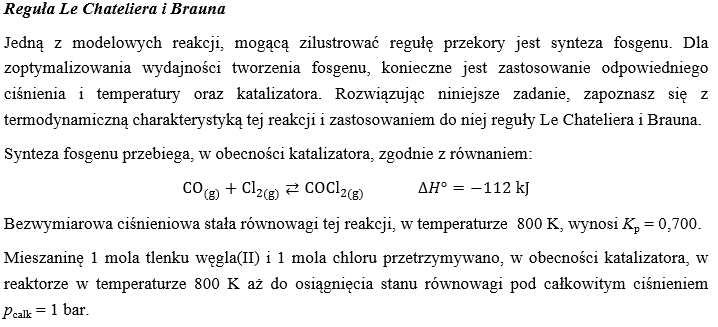 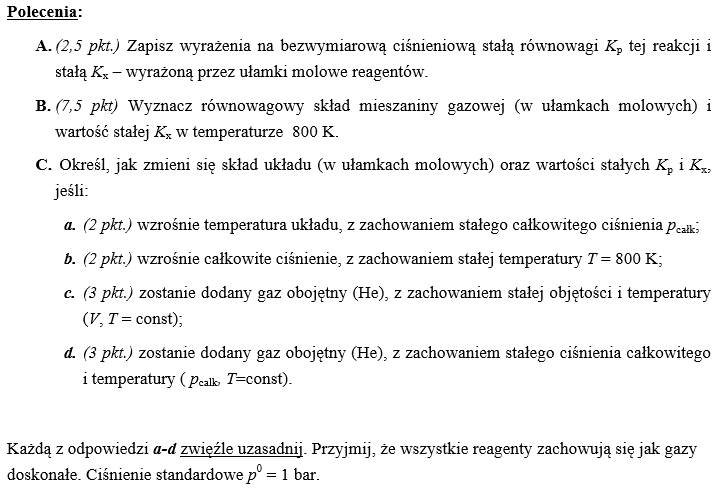 ZADANIE 5
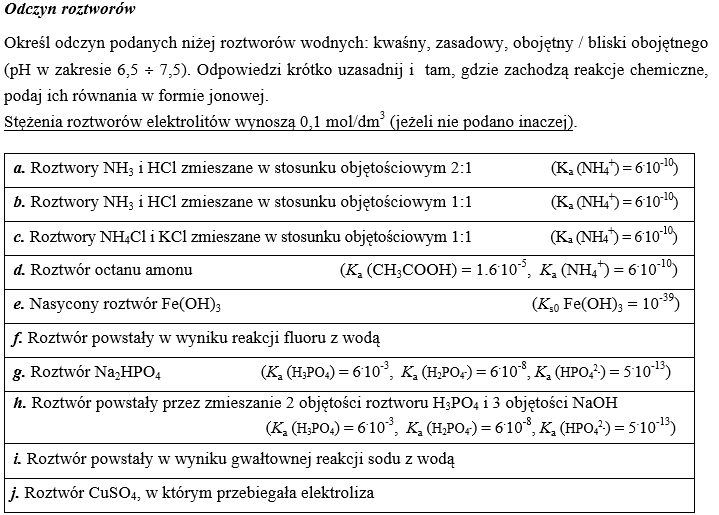 ZADANIE 6
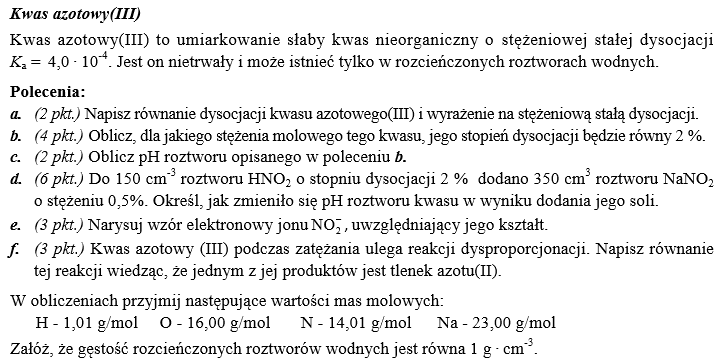 ZADANIE 7
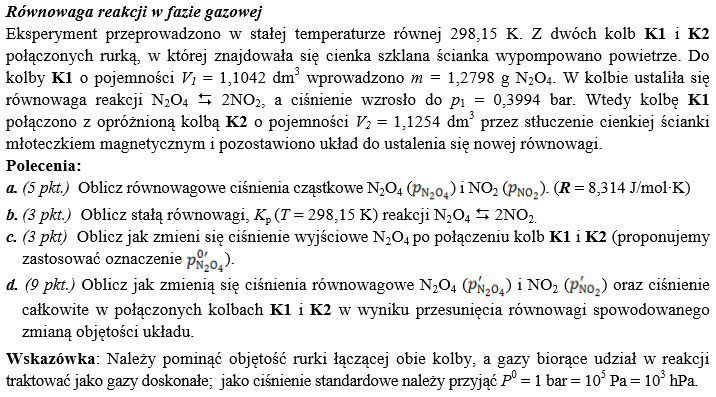 ZADANIE  8
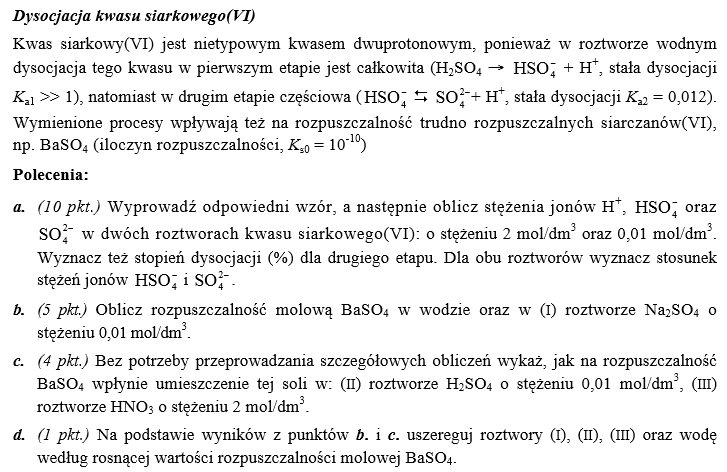 ZADANIE 9
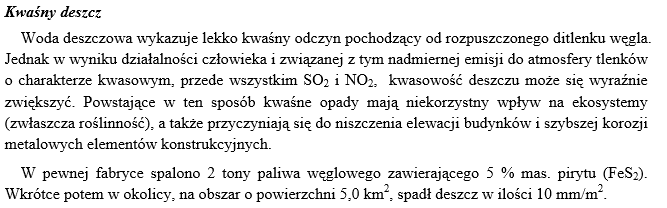 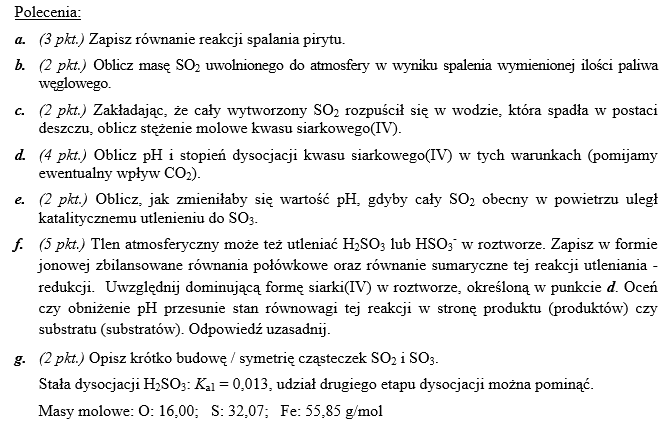 ZADANIE 10
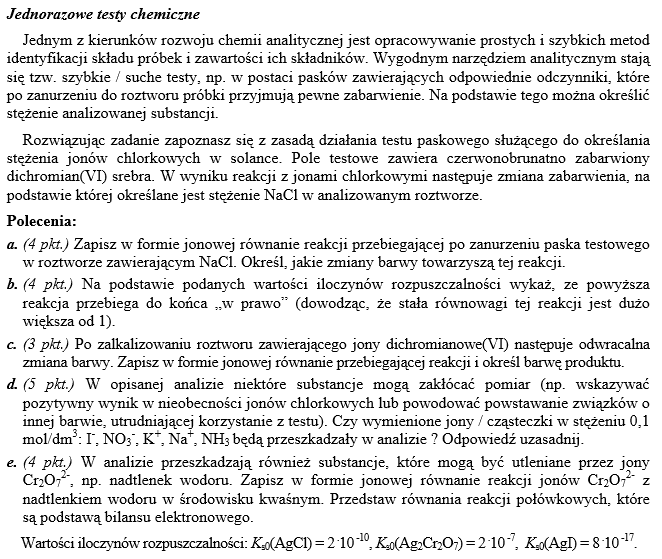 ZADANIE 11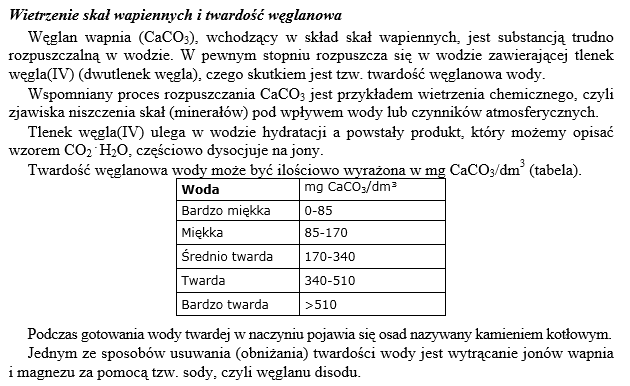 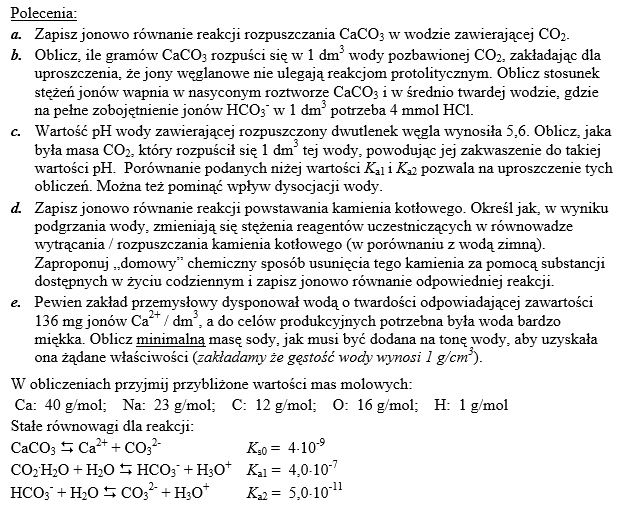 ZADANIE 12
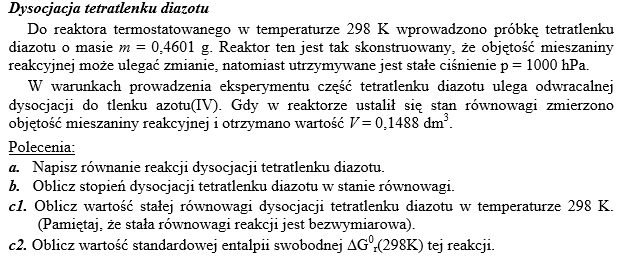 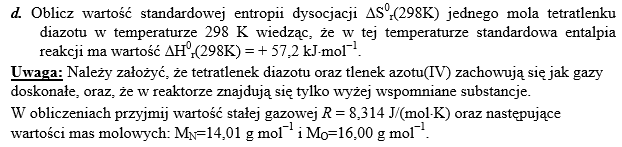 ZADANIE 13
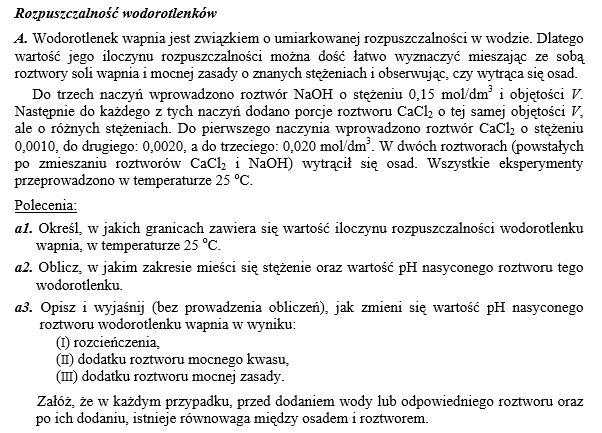 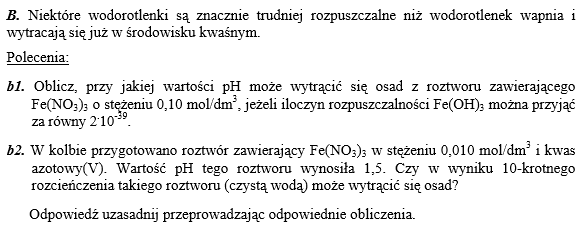 